.Der Tanz beginnt mit dem Einsatz des Gesangs.Step, close, step, touch, back, close, back, touchBack 2, ¼ turn r, hitch, side, touch, ¼ turn r, brushJazz box with touch, rolling vine rVine l with scuff, ⅛ turn r, scuff, ⅛ turn r, scuffWiederholung bis zum EndeFür Fehler in der Übersetzung, dem Inhalt, der Rechtschreibung u.ä. gibt es keine Gewähr!Und lächeln nicht vergessen, denn Tanzen macht Spaß!Eure Silvia von den Country Linedancern www.country-linedancer.deQuelle: www.get-in-line.deWanting (de)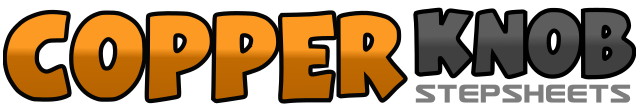 .......Count:32Wand:4Ebene:Beginner.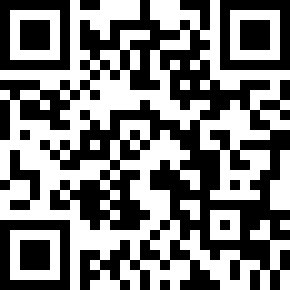 Choreograf/in:Silvia Schill (DE) - Oktober 2019Silvia Schill (DE) - Oktober 2019Silvia Schill (DE) - Oktober 2019Silvia Schill (DE) - Oktober 2019Silvia Schill (DE) - Oktober 2019.Musik:The Wanting (feat. Tennessee Jet) - Cody JinksThe Wanting (feat. Tennessee Jet) - Cody JinksThe Wanting (feat. Tennessee Jet) - Cody JinksThe Wanting (feat. Tennessee Jet) - Cody JinksThe Wanting (feat. Tennessee Jet) - Cody Jinks........1-2Schritt nach schräg rechts vorn mit rechts - LF an rechten heranziehen/-setzen3-4Schritt nach schräg rechts vorn mit rechts - LF neben rechtem auftippen5-6Schritt nach schräg links hinten mit links - RF an linken heranziehen/-setzen7-8Schritt nach schräg links hinten mit links - RF neben linkem auftippen1-22 Schritte nach hinten (r - l)3-4¼ Drehung rechts herum und Schritt nach rechts mit rechts - Linkes Knie anheben (3 Uhr)5-6Schritt nach links mit links - RF neben linkem auftippen7-8¼ Drehung rechts herum und Schritt nach vorn mit rechts - LF nach vorn schwingen (6 Uhr)1-2LF über rechten kreuzen - Schritt nach hinten mit rechts3-4Schritt nach links mit links - RF neben linkem auftippen5-83 Schritte in Richtung nach rechts, dabei eine volle Umdrehung rechts herum ausführen  (r - l - r) - LF neben rechtem auftippen1-2Schritt nach links mit links - RF hinter linken kreuzen3-4Schritt nach links mit links - RF nach vorn schwingen, Hacke am Boden schleifen lassen5-6⅛ Drehung rechts herum und Schritt nach vorn mit rechts - LF nach vorn schwingen, Hacke am Boden schleifen lassen (7:30 Uhr)7-8⅛ Drehung rechts herum und Schritt nach vorn mit links - RF nach vorn schwingen, Hacke am Boden schleifen lassen (9 Uhr)